FORM 17ROWAN UNIVERSITY SABBATICAL LEAVE APPLICATIONNAME: 							Last		First		MIRequested duration of Sabbatical: ______ First Semester Only: 		September 20			December 20		 ______ Second Semester Only: 	January 20			June 20		______ Full Academic Year: 		September 20			June 20		______ Chronological Year: 		January 20			December 20					Date of Appointment Department(s):			to Rowan University: 		/ 	/  	Hiatus in service at Rowan University (if applicable): Top of FormHave you ever had a Sabbatical Leave at Rowan University: () No		() Yes 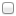 Bottom of FormIf YES, record the date range of Sabbatical Leave: 	/ 	/ 	 to 		/ 	/ 	Provide the following information regarding your Sabbatical Leave: Cover Page with Abstract: Use this form as the cover page, completed and clearly labeled. Immediately following the cover page, attach an abstract of not more than 100 words as described in Appendix 1. Narrative Body: Purpose and Objectives, expected results, and justification as described in Appendix 1. Supporting Documents: Described in 2.3 of Contract and Guideline Interpretations and in Appendix 1.Current Curriculum Vitae. Notification letter to Dean and Department Chair/Head: Dated copy of memo of intent to apply for Sabbatical Leave.	Dean’s signed Confirmation of Notice and Impact Statement.Departmental Committee Evaluation signed Letter.Submit a searchable and self-contained PDF file